YOUNG AMBASSADOR OF THE 21st CENTURY andJUBILEE SAILING TRUST SHIPSHAPE AWARDCLUB, ZONE & DISTRICT OFFICERS’ GUIDE 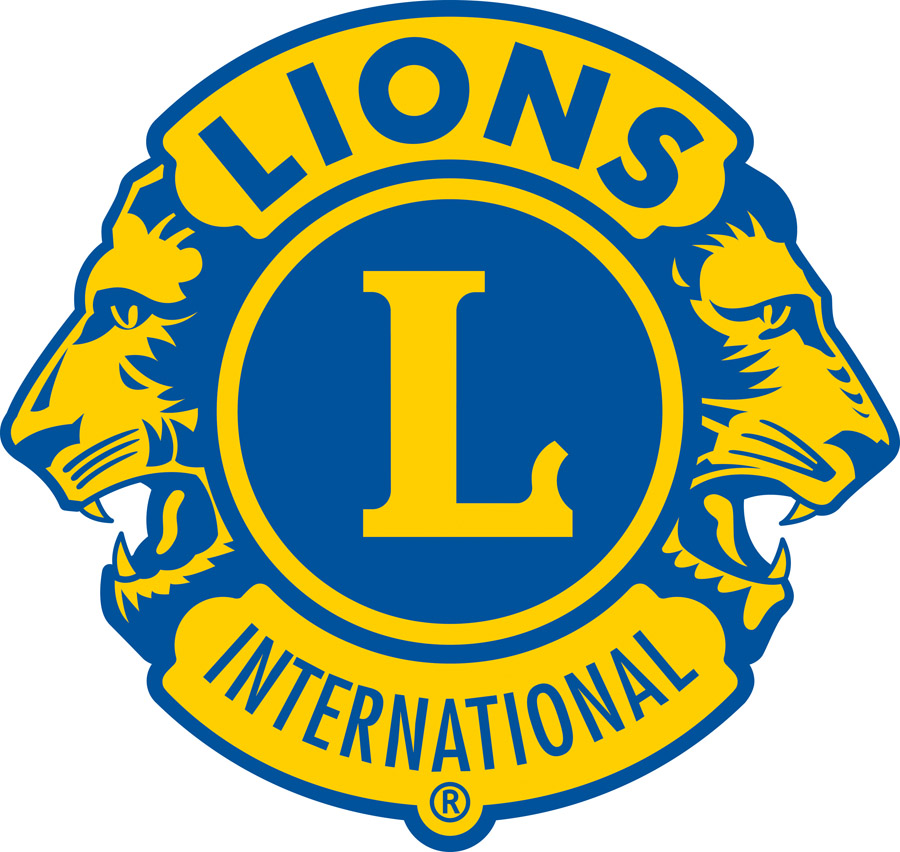 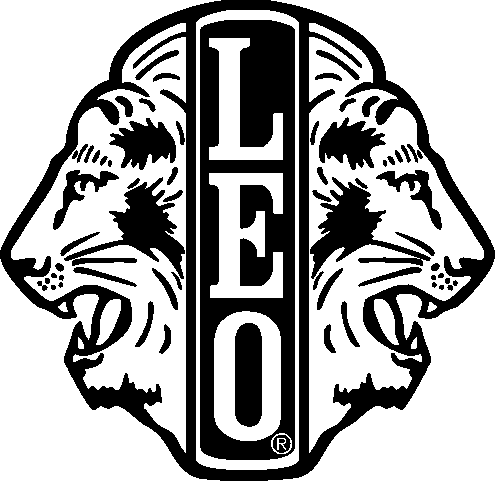 YOUNG AMBASSADOR OF THE 21st CENTURY AND JUBILEE SAILING TRUST SHIPSHAPE AWARDCONTENTSIntroduction									Page 3 Rules and Selection Process						Page 4Procedures for Club, Zone, Region and District Finals		Page 5Multiple District Final Weekend						Page 8Weekend Timetable								Page 95a. Presentation and announcement of MD Young 			Page 10 	Ambassador and Shipshape winnerSuggested Timetable for the Year					Page 11MD Final Winner’s Responsibilities					Page 111. IntroductionYOUNG AMBASSADOR of the 21st CENTURY The aim of the scheme, which operates throughout Europe, is to recognise, encourage and support young people who are actively involved in the welfare of the community, supporting the best of our Lions’ ideals.  In previous years, candidates have been involved in helping young and older people, disabled, able bodied and disadvantaged and have organised projects in conservation, crime prevention, promoting healthier lifestyles, hospital radio and other initiatives. Young people who share Lions Clubs’ service ethos can be found around the British Isles. JUBILEE SAILING TRUST SHIPSHAPE AWARDSince 2000, all candidates for the LIONS YOUNG AMBASSADOR of the 21st CENTURY AWARD are eligible for the Jubilee Sailing Trust Shipshape Award, (except the Young Ambassador chosen to represent MD105). The award is presented to a Young Ambassador who demonstrates a particularly strong personal commitment and enthusiasm for their community work. The Lions Clubs Young Ambassador Shipshape Award provides a life changing adventure at sea for one of the Young Ambassador finalists. Its purpose is for the recipient to develop their leadership skills by joining a crew of young people with a range of abilities aboard one of the Jubilee Sailing Trust tall ships.The award is funded by the Jubilee Sailing Trust, Midlands Branch, for up to £500 of a voyage cost.2. Rules and Selection ProcessThe scheme will take the form of the selection of a Young Ambassador of the 21st Century, with an award made at the annual Multiple District (MD) Final.  a) Candidates are required to be selected by a Lions, Leo or Lioness club.  Thereafter, each club is responsible for actively sponsoring the candidate at subsequent levels and should be aware of the commitment required to support the candidate, together with bearing the cost of their candidate’s expenses. Expenses incurred can correctly be drawn from the club’s Charity account.  b)  Each participating club is asked to contribute an entry fee of £30, £20 of which should be forwarded by District Treasurers to the Multiple District Youth Trust.  c)  The scheme is open to candidates within the age limits as follows:To be eligible, candidates must have reached their 15th birthday, but not their 19th birthday, on or before 30th June in the year in which the MD Final is to be held.d)  Members of Leo and Lioness clubs are eligible to put themselves forward for selection as a candidate, provided that they are not sponsored by their own club and are within the age range specified.e)  Previous winners of an MD Young Ambassador Final are not eligible for selection as candidates.  However, non-winning former participants are eligible, providing they still fall within the age range and are sponsored by a Lions club. f) Candidates will progress through the various levels (Club, Zone, Region and District) up to the MD Final.  The MD Final winner will progress to the European Final to be held at Europa Forum.g) The Young Ambassador of the 21st Century award consists of:A bursary of £1,500 (£500 as a District Young Ambassador plus £1,000 as the MD Young Ambassador)A trophy to be held for one yearA small replica A commitment to address the MD Convention in that year, with expenses paid by the MD Youth TrustAn invitation to the MD International Youth Center of that year, with expenses paid by the MD Youth Trust.A commitment to participate in the Young Ambassador of the 21st Century European award, to be held at Europa Forum later in the same year, with expenses paid by the MD Youth Trust.h) The Shipshape Award consists of:The Shipshape trophy to hold for one year£500 towards the cost of a voyage on a Jubilee Sailing Trust ship.A small trophy to keep£500 as a District Young AmbassadorThe opportunity to develop leadership and other skills on a tall ship voyage.All other participants in the MD Final will also receive a bursary of £500.  Candidates may be awarded further prizes at the discretion of their sponsoring club and District. Important Note – the winners’ bursaries are to be used for the welfare work within the candidates’ projects or for training to develop the candidates’ potential to carry out this welfare work.  These bursaries are not intended to be for the personal financial benefit of the candidates. The only personal benefit to be derived is the encouragement of character development through participation in the scheme.				*****************************************3. Procedures for Club, Zone, Region and District Finalsa)  Clubs should appoint a member interested in young people as Club Young Ambassador Officer, who should liaise with the District Young Ambassador Officer.b)  This District Officer is responsible for supporting the clubs, briefing Zone and Region chairmen as necessary, circulating posters and leaflets to the Club Officers and advising where Application Forms and Club Guides can be downloaded from the Lions website. c) The Club Officer should prepare an explanatory letter for distribution to likely sources of candidates and follow up with personal calls to clubs for young people, volunteer groups, churches, schools, colleges, scouts/guides, cadets, community groups, St John Ambulance, wardens of old people’s homes, nurseries, disabled groups and others.d)  Club Officers will need to promote the scheme to generate potential candidates’ interest, by obtaining media publicity - issue press releases, display posters in suitable locations, always including a name and contact details as a source of further informatione) The Application Form is a Word document and can be downloaded from the MD website or accessed through the District Officer.  All requested information should be included, together with supporting documents listed.  f) The winning candidate of each level of the competition proceeds to the next level as follows:  Winner of Club Competition → Zone Competition → Region Competition → District Competition → MD Final.  Club Presidents, Zone and Region Chairmen and District Officers take responsibility for their particular level of these competitions. The relevant Officer is responsible for organising the presentation of the prizes and certificates.  The District Governor, District Officer or Club President could be invited to make this presentation.g) If there is only one candidate at any level, this candidate will be deemed the winner of that level. h) Plan the format of an event to judge the best candidate to proceed to the next level.i) Appoint three non-Lion judges, from education, youth or community service and industry or commerce.  If possible, change one of the judges each year, with judges progressing to be lead judge/chairman in their final third year.  Provide the judges with copies of the candidates’ Application Forms, supporting materials and a copy of this Guide.  Outline the priorities and the aims and objectives of the scheme. Discuss the method of judging, which could be interview, presentation or both, and the judges’ role in identifying the winner.j) No candidate may be related to any member of the judging panel.k) Provide the judges with marking sheets containing the criteria for the categories they will be judging as follows:The extent of the candidate’s involvement in community service, for which 50% of the marks are allocated.The personality and leadership qualities of the candidate (15% of the marks).The candidate’s proposals for the use of the bursary (15% of the marks).The ability to speak for up to 3 minutes about the candidate’s service activities (20% of the marks, divided equally between the quality of the presentation and the ability to answer questions about its content).   l) Arrange venue, date and time and issue invitations to District and MD Lions, friends and candidates’ supporters.  Invite local press to maximise publicity from the event.   Prepare an agenda, which could be in the following format:Short introduction of the event, the candidates and their sponsoring clubs. Welcome to any guests.  Make a random selection for the order in which the candidates will be judged.  Activity for guests during the interviews.Time for the candidates to give their presentation to the guests (optional)Invite the lead judge to comment on the candidates and congratulate everyone for taking part.The candidates and any audience present are advised of the result. Bursaries at Club, Zone, Region and District competitions are at the discretion of the Lions’ District, as are letters of thanks to their judges.  m) Organising the InterviewsBetween each candidate, ensure that the judges have sufficient time to make notes and enter up the marking sheets before introducing the next candidate.Each candidate is required to speak for 3 minutes on their community work, either to the judges only or as a presentation to an audience. They may include a few photographs of their work with the submission of the application form if they wish, but PowerPoint or other electronic presentations are not permitted.The judges will then ask each candidate a number of questions for clarification on their presentation and the information contained on their application form.  The presentation and interview should last approximately 20 minutes.Each judge will complete a marking sheet for each candidate and the lead judge will calculate the winner. If there is a tie, the judges will discuss the candidates and reach consensus.				*****************************************4.  Multiple District Final Weekend1.  One candidate may represent each District at the MD final.2. Each District Officer should prepare the following information for the MD Final and send it to the MD Young Ambassador Officer as requested. This should ideally be in hard copy, plus an emailed copy. Completed application forms x 4  Email of a digital photograph of the candidate 4 copies of the Bursary Plan for £500 as submitted at District Final and signed by the sponsoring Lions club 4 copies of the Bursary Plan for £1,000 signed by the sponsoring Lions Club 4 copies of the District Final Lead Judge’s recommendation of the candidate 4 copies of the letter of support from the organisation to benefit from the candidate’s bursary. 1 copy of the signed Code of Conduct Form 1 copy of the signed Information and Consent Form 1 copy of the signed Travel Arrangements Consent Form (if needed) 1 copy of the description of the candidate’s activities (150 words in length) – this may be written      by the candidate and will be displayed with their photo on the display stand at the MD Final (Weekend)4. The candidates will be supplied with a Young Ambassador polo shirt, so size will be required, together with preferred first name to go on their Young Ambassador polo shirt. and certificate5. Judges (interviewers) will be appointed in the same way as for Club, Zone, Region and District Finals and will each serve for 3 years, taking the lead in their final year.6. The District Officer, who must be DBS checked, is responsible for supporting the candidate at the MD Final, which is a weekend event.7. The MD Young Ambassador Committee Chairman organises a suitable hotel for the event – perhaps a hotel with gym and health club, reasonably priced and large enough to accommodate everyone in the same venue. Through the District Officers, all clubs, District and MD Officers are invited to attend the weekend, together with local dignitaries like the Mayor of the Town and Lions District Governors and Council Chairman.				*****************************************	5. Weekend Timetable Candidates, judges (interviewers) and last year’s winner, arrive on Friday afternoon.  Their expenses for the weekend are paid by MD.  This includes accommodation, meals, the activities throughout the weekend and one short telephone call home for the candidates.	 a. Friday evening: 	1. This opens with an informal meeting for the candidates and a short welcome and introduction 	     to Lions, families and supporters.  A random selection will be made for times for candidate 		     interviews the next day.	2. “Fun night” with a buffet meal and informal games.	 b. Saturday daytime:Candidate interviews all day. Half of the candidates will be interviewed in the morning and half in the afternoon, with a group activity (nearby) for the other half of the day. Candidates take lunch together in the hotel.	 c. Judging:The candidates will be seen by the judges in private.The candidates are required to make a 3 minute presentationsThey will be interviewed about their community work.	They may include a few photographs of their work with the submission of the application form if they wish, but PowerPoint or other electronic presentations are not permitted.They are not able to submit any additional information than that originally requested with their application form.	Each candidate is allocated 30 minutes:  3 minutes for their presentation, 15 minutes for interview 	and 12 minutes for interviewers’ private discussion before the next candidate.	At the end of the judging, the lead judge calculates the winner from the individual judges’ scores.  	If there is a tie the judges will discuss the candidates and reach consensus.  	Once the interviews are completed, the candidates prepare an evening entertainment for the 	Gala Dinner. 	  e. Saturday evening:	 A Gala Dinner will take place, with entertainment by the candidates, followed by dancing.		  f. Sunday morning: The MD Committee Chairman and District Officers hold a meeting to check mornings timings etc.  Exchange feedback on the weekend and make any suggestions for the next event.  Posters and leaflets are circulated for distribution to clubs. Plans for a mid-year meeting are made. ***************************************	5a Presentation and announcement of MD Young Ambassador and 		    Shipshape Award recipient.      1.  Clubs, Zones, Regions, Districts and MD Lions are invited to attend this presentation, together 	 	with any special guests, friends and families.      2.  Approximate timetable: Candidates are invited to complete an Evaluation of the weekend, with their ideas considered for the improvement of future events.  They will be briefed on the format of the presentation ceremony.The editor of the Lion Magazine and a designated Lion are invited to take photographs of the candidates. The Mayor and official party arrive.The audience assembles at 10.30 a.m. and the official party including Council Chairman, Mayor and Consort and candidates enter with their District Officer.      3. The ceremony includes the following:Welcome by the MD Young Ambassador Officer.3 minute presentations by all the candidates (a District Officer is responsible for ensuring that this time is not exceeded)Presentation by last year’s winning Young AmbassadorSpeech by the Mayor/invited guest and Council ChairmanAnnouncement of the recipient of the Shipshape AwardFeedback from the Lead Judge and announcement of the MD Young Ambassador.Presentation of trophies and certificates of congratulation                   Close of ceremony and end of Finals weekend, normally by about 12.30 pm.				*****************************************6. Suggested Timetable for the YearJune to October – Promotion of the scheme by clubs and arrangements made for the club competition.End October – Club finals completed.  November – Zone and region competitions completed.  December – Preparation of information for the District Final.January – District Final completed and information about the winner sent to the MD Young Ambassador                   Committee Chairman.Mid/End January – All information received by the MD Young Ambassador Committee Chairman in 				preparation for the MD Final.February – MD Final held.				*****************************************	7. MD Final Winner’s ResponsibilitiesAttendance at the European FinalThe winner’s club and District Officer are responsible for ensuring that the MD Final winner prepares all the information needed for the European Finals, which will be held at Europa Forum later that same year, normally in October.  A European Application Form will be supplied, with instruction as to when this will be required by the European Committee Chairman. Attendance at MD Convention a short address to convention, which can be the 3 minute presentation plus an update.Attendance at next year’s MD Finals to support candidates and help with organisation. 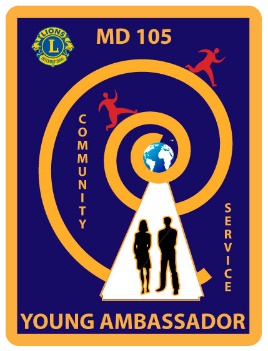 LIONS CLUBS INTERNATIONAL MULTIPLE DISTRICT 105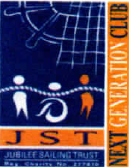 